מחווןמידע למורהניקוד מקסימליניקוד שלי1. הגדרות לסוגי טקסטים X48    נקודות (4X2)2. זיהוי סוג טקסט X714  נקודות (7X2)3. מצגת:תוכן מבנהלשוןעיצוב16  נקודות (4X4)16  נקודות (4X4)8    נקודות (4X2)9    נקודותתגובה לעמיתים12  נקודות (4X3)תשובה לתגובה12  נקודות (4X3)עמידה בזמנים5    נקודותסה"כ100 נקודותנושא הפעילותסוגי טקסטים (מידעי, מפעיל-מדריך, תיאורי, טיעוני)תחום הדעתלשוןאוכלוסיית היעדשכבה ז-חמטרותבתחום הדעת - התלמיד יזהה את סוגי הטקסטים השונים - התלמיד ינמק את קביעתו.מטרותמידענות מתוקשבת - התלמיד יתנסה בהפקת מידע ממקורות ברשת - התלמיד יזהה קישורים (שהוכנו מראש) וידע להשתמש בהם לצרכיו - התלמיד ידע למזג בין ידע קודם לבין מידע הקיים ברשת.- התלמיד יכתוב טקסט מ-4 סוגי הטקסטים שאליו נחשף.- התלמיד ישתמש בפורום להעלאת חומרים ולתגובה לעמיתיםמטרותיישומי מחשב: -התלמיד יפתח וישמור בשם קובץ וורד.-התלמיד יתנסה בחיפוש מידע באינטרנט.  -התלמיד יצור מצגת .פעילויות לימודיות1. הגדרת מושגים2. זיהוי מקורות מידע3.ביצוע משימה יצירתית של בניית מצגת הכוללת טקסטים שהתלמיד כותב. 4..דיון בפורום.5.פיתוח חשיבה ביקורתית ונקיטת עמדה .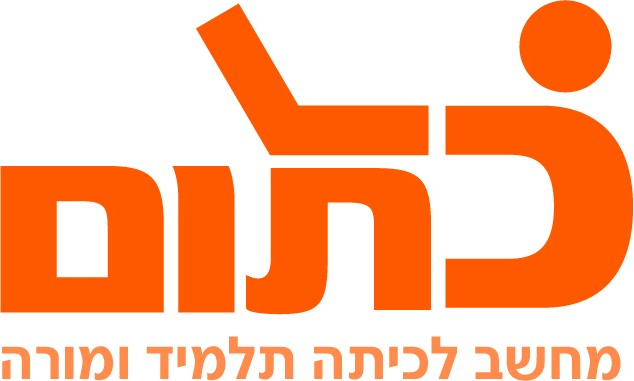 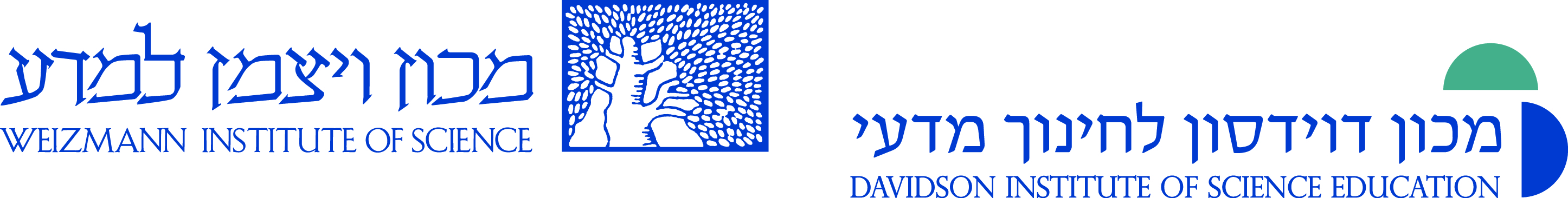 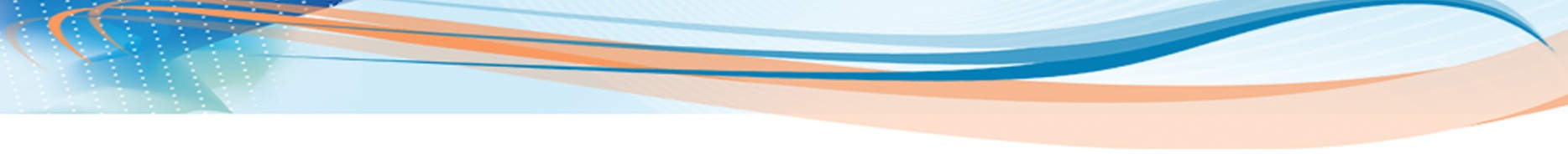 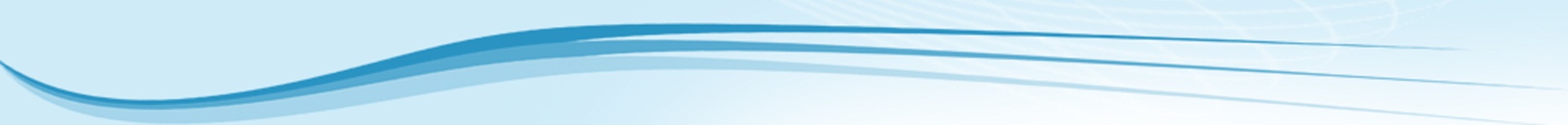 